COLEGIO EMILIA RIQUELMEGUIA DE APRENDIZAJEACTIVIDAD VIRTUAL SEMANA DEL 16 AL 19 DE JUNIOCOLEGIO EMILIA RIQUELMEGUIA DE APRENDIZAJEACTIVIDAD VIRTUAL SEMANA DEL 16 AL 19 DE JUNIOCOLEGIO EMILIA RIQUELMEGUIA DE APRENDIZAJEACTIVIDAD VIRTUAL SEMANA DEL 16 AL 19 DE JUNIO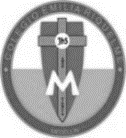 Asignatura: Edu. ReligiosaGrado:   4°Docente: Estefanía LondoñoDocente: Estefanía LondoñoMiércoles, 17 de junio del 2020 Agenda virtual:  Celebración del Corpus Christi  La siguiente información no se escribe en el cuaderno, la socializaremos en la calse sincrónica, solo leerla.Recuerda que no es obligatorio imprimir las guías de aprendizaje, ni las fichas que aparecen en ellas. 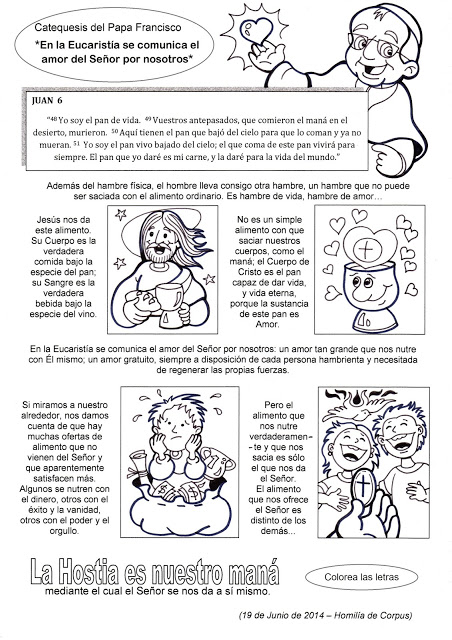 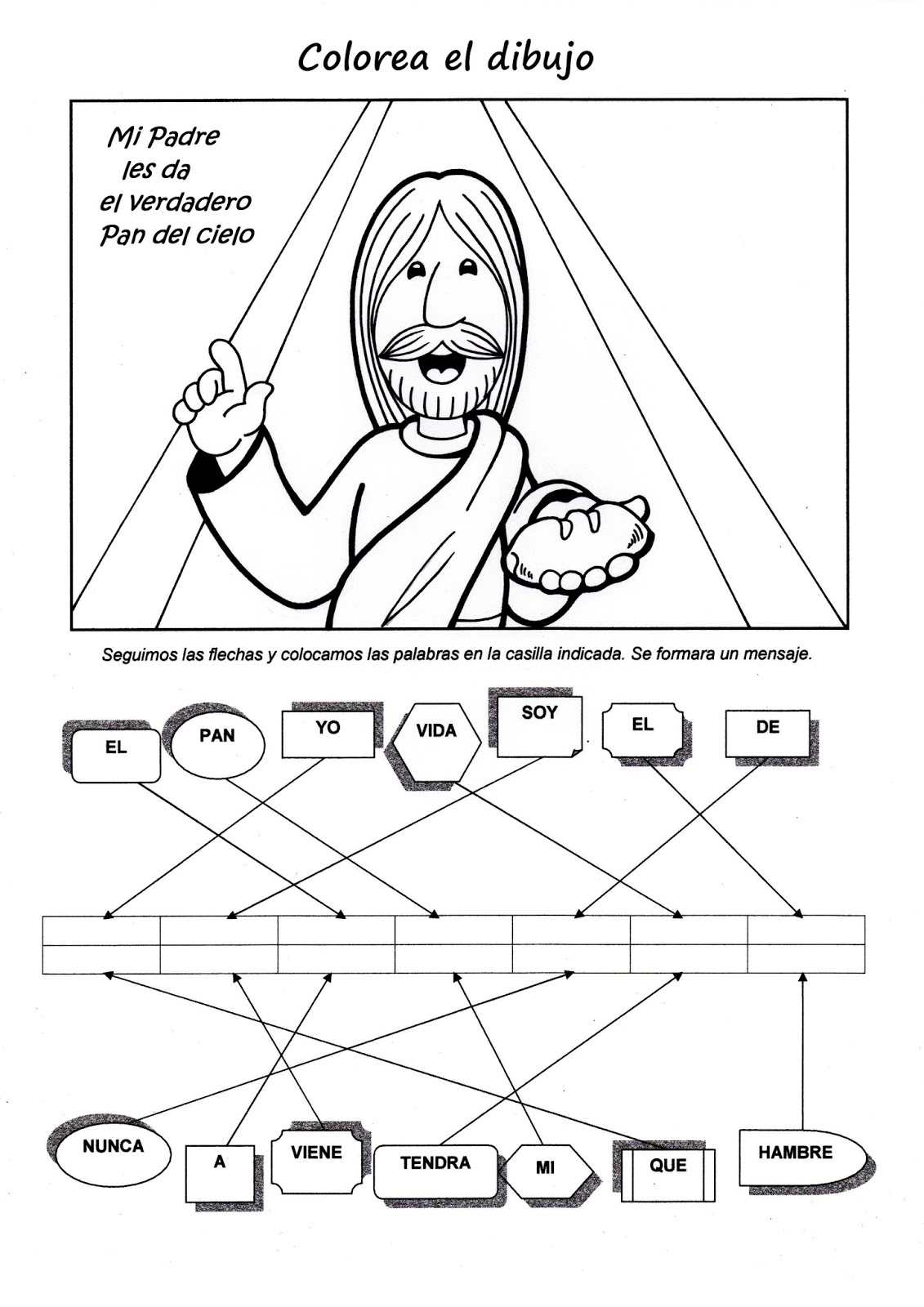 No hay necesidad de imprimir. Formaremos el mensaje en nuestro cuaderno. Pueden decorarlo si desean.Miércoles, 17 de junio del 2020 Agenda virtual:  Celebración del Corpus Christi  La siguiente información no se escribe en el cuaderno, la socializaremos en la calse sincrónica, solo leerla.Recuerda que no es obligatorio imprimir las guías de aprendizaje, ni las fichas que aparecen en ellas. No hay necesidad de imprimir. Formaremos el mensaje en nuestro cuaderno. Pueden decorarlo si desean.Miércoles, 17 de junio del 2020 Agenda virtual:  Celebración del Corpus Christi  La siguiente información no se escribe en el cuaderno, la socializaremos en la calse sincrónica, solo leerla.Recuerda que no es obligatorio imprimir las guías de aprendizaje, ni las fichas que aparecen en ellas. No hay necesidad de imprimir. Formaremos el mensaje en nuestro cuaderno. Pueden decorarlo si desean.Miércoles, 17 de junio del 2020 Agenda virtual:  Celebración del Corpus Christi  La siguiente información no se escribe en el cuaderno, la socializaremos en la calse sincrónica, solo leerla.Recuerda que no es obligatorio imprimir las guías de aprendizaje, ni las fichas que aparecen en ellas. No hay necesidad de imprimir. Formaremos el mensaje en nuestro cuaderno. Pueden decorarlo si desean.